Modulo iscrizione programma E.C.D.L. (PER MAGGIORENNI)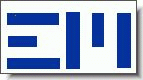 _l_ sottoscritt_ studente della classe _____Cognome :		Nome: 	Codice Fiscale 		CI/Patente 	Data di nascita :____/____/____	luogo di nascita :	residenza:via________________________________________ CAP___________ comune di ___________________Tel :		e-mail : 	CHIEDEO Il rilascio della skill card dietro versamento della somma di:€ 60,00 IVA inclusa per alunni e personale interno all’Istituto€ 65,00 IVA inclusa per utenti esterni all’IstitutoA tal fine allega il modulo per l’acquisizione del consenso del candidato al trattamento dei dati personali compilato e firmato (se minorenni firmato da un genitore). Cesano Maderno, li ____/____/____Firma
(genitore dell’alunno o minore o chi ne fa le veci)I versamenti potranno essere effettuati tramiteC/C Postale  n. 36215200  “E. Majorana” di Cesanobonifico bancario su Banca MONTE DEI PASCHI DI SIENA IBAN : IT 31 G 01030 32910 000000910023 specificando come causale specificando come causale : ECDL Titolo di Studio:Titolo di Studio:Occupazione:Occupazione:Scuola dell’obbligoStudenteStudentePensionatouniversitarioScuola mediaLaureaLavoratoreIn cerca disuperioredipendenteoccupazioneAltroLavoratoreAltroautonomoAltro